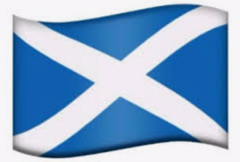 Scottish Week First Level 29th January SCOTLAND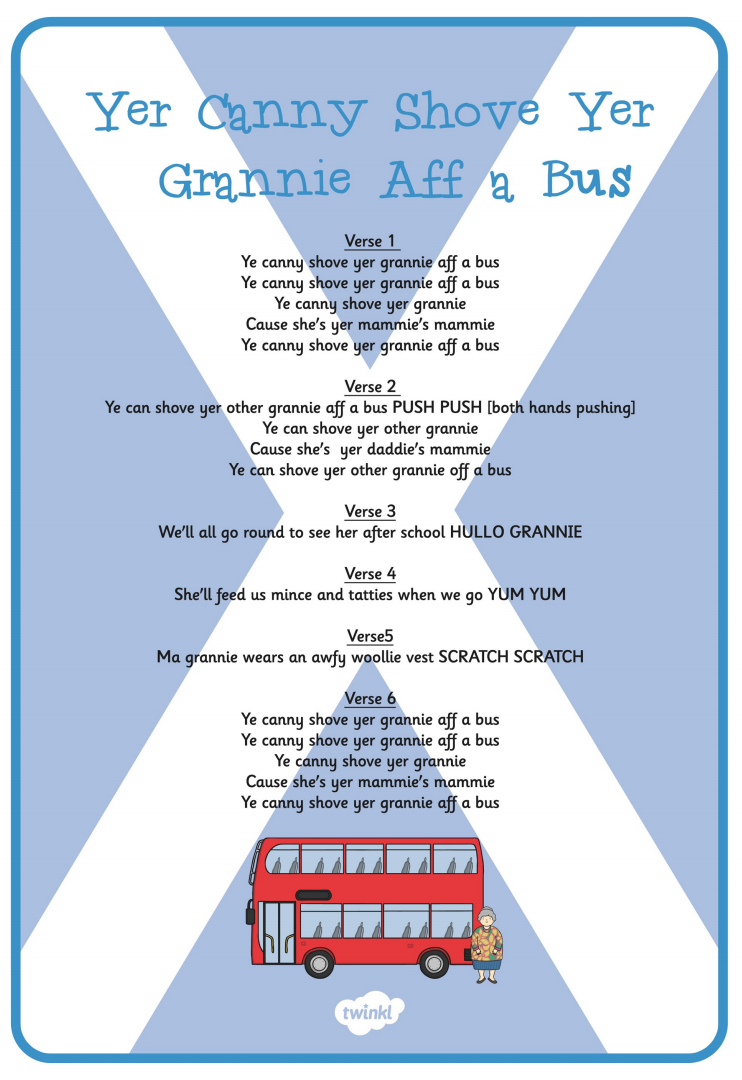 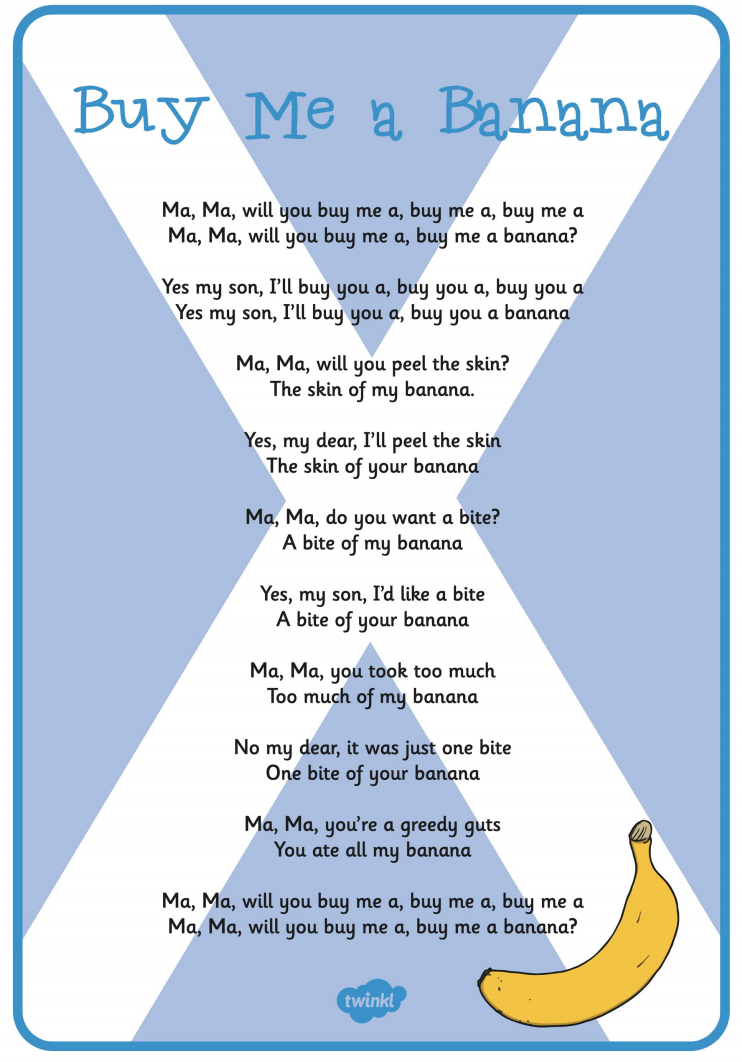 Shortbread RecipeIngredients:12oz/3 cups plain flour8oz/2 cups unsalted butter4oz/1 cup caster sugarMethodPreheat the oven to 200/180 fan/Gas 6.Cream the butter and sugar together with a spoon or mixer.Add the flour and mix to form a dough.Roll out flat (about the thickness of a £1)Cut out shapes with a cutter or knife or roll into sausage shape and cut into rounds.Place biscuits on a lined baking tray, prick with a fork and sprinkle with caster sugar.Bake in oven for 10-12 minutes or until as brown as you like it. Leave to cool and enjoy! Robert BurnsRobert Burns was a Scottish poet and song writer. Listen to this short video clip to learn a bit more about Robert Burns and why we still celebrate him and his life in Scotland today.https://www.youtube.com/watch?v=qMxIBqpryG0WildlifeResearch Scottish wildlife and write some facts about the animal you find most interesting. You could draw, paint or make the animal you choose.ArtThese are lots of famous castles in Scotland, including a very famous one in the country’s capital city. Can you build your own castle from LEGO or junk?SongsHave a go at learning a Scottish song. Ask an adult to help you read the song lyrics below and have a sing song. You can also find them on the links below: https://www.youtube.com/watch?v=ZWth8SFPxt8https://www.youtube.com/watch?v=0UNJx3WIiCsPoetryCreate your own acrostic poem using the template below.For an extra challenge try using some Doric words like coos or neeps.  BakingShortbread is a traditional Scottish biscuit. Can you follow the recipe below and make your own?Have a go at Mrs Brown’s tried and tested recipe! Enjoy!